Υπό την Αιγίδα της Α.Ε. του Προέδρου της Δημοκρατίας Κυρίου Προκοπίου Παυλοπούλου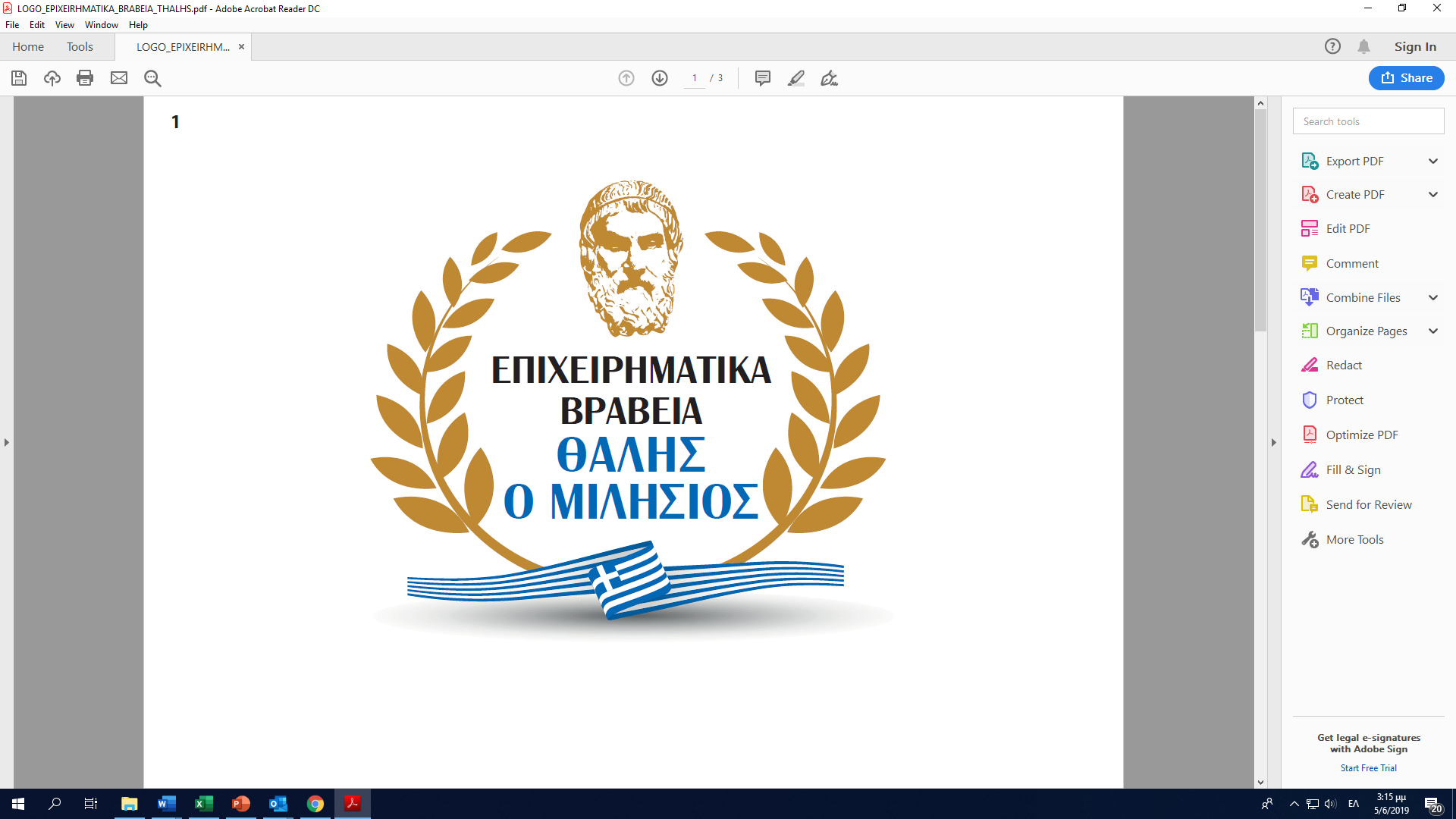 Αίτηση ΣυμμετοχήςΜέλος Επιμελητηρίου:Εταιρεία: Διευθύνων Σύμβουλος:Αντικείμενο εργασιών:Έδρα:Διεύθυνση:Τηλέφωνο επικοινωνίας:Email επικοινωνίας:Μετοχικό κεφάλαιο:Αριθμός εργαζομένων: Κύκλος εργασιών (2016, 2017, 2018):Κερδοφορία (2016, 2017, 2018): Υπεύθυνος επικοινωνίας:Τηλέφωνο επικοινωνίας:Email επικοινωνίας:Υποψηφιότητα σε κατηγορία βραβείων*: Επισυναπτόμενα σχετικά αρχεία**:*Δυνατότητα για υποψηφιότητα σε παραπάνω από μια κατηγορία βραβείων** Τα σχετικά αρχεία τεκμηριώνουν την εκπλήρωση των κριτηρίων για την εγκυρότητα της υποψηφιότητας στην εκάστοτε κατηγορία βραβείωνΜε την υποστήριξη της Κεντρικής Ένωσης Επιμελητηρίων Ελλάδος και του Συνδέσμου Βιομηχανιών Ελλάδος